              I.I.S.                           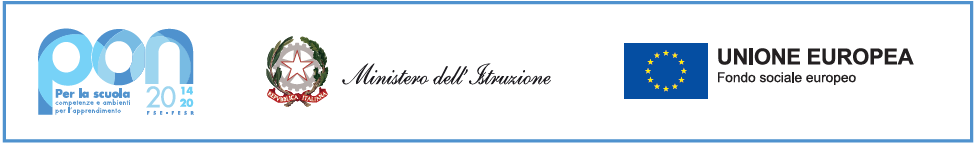 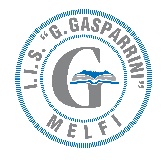   G. GASPARRINI         MELFISettore Economico – Settore Tecnologico – Settore Servizi per l’Enogastronomia e l’Ospitalità AlberghieraTabella di valutazione dei titoli per la selezione di un esperto Progettista FESRPON  2014-2020 Azione 13.1.1A BA 2021-2  per la realizzazione delle infrastrutture di rete LAN/WLANCandidato:  	Il/La candidato/a  compila,  sotto  la  propria  personale  responsabilità,  la  seguente  griglia  di valutazione (il possesso di titoli ed esperienze deve essere esplicitamente dichiarato nel curriculum vitae allegato alla candidatura):Melfi ________________________                                                                                              
	                                 Laurea specifica (Ingegneria, Architettura) con abilitazione all’esercizio della professionePunteggio laureaLode punti 15Da 106 a 110 punti 14Da 101 a 105 punti 12          Da 90 a 100 punti 10          Da 80 a 90 punti 8          Da 66 a 80 punti 6100 punti 10Max 15Punteggio attribuito dal candidatoPunteggio attribuito dalla CommissioneAbilitazione di SettorePunti 3Max 3Esperienze lavorative nel settore di pertinenzaPunti 5Max 10Esperienza su progetto specifico (es. incarico di progettazioneFESR o MIUR)3 punti per esperienzaMax 9Incarico di F. S. o referenza sulle nuove tecnologie3 punti per ciascun incaricoMax 9Docenza di ruolo in discipline attinenti al progetto  2 punti per ogni annoMax 10Docenza in corsi di formazione su Retiti informatiche2 punti per corsoMax 8Docenza universitaria in discipline attinenti al progetto  2 punti per ogni annoMax 10Certificazioni informatichePunti 2Max 8Corsi di formazione sulle retiPunti 2 per ogni corsoMax 10Pubblicazioni attinenti il settore di pertinenzaPunti 2 per pubblicazione   Max 6